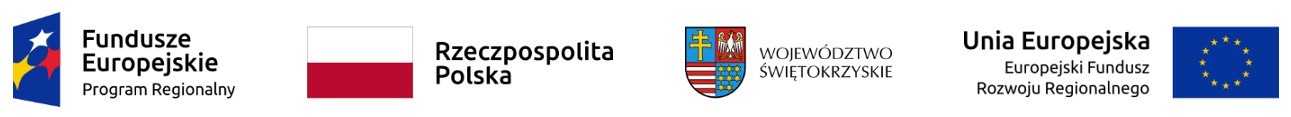 Dodatek nr 3 do SIWZZnak sprawy: ZP-1556-2019					 Zamawiający:Wojewódzki Szpital Specjalistyczny im. Św. Rafała w Czerwonej Górze26-060 Chęcinyul. Czerwona Góra 10Wykonawca:…………………………………………………………………         nazwa i adres wykonawcyOświadczenie wykonawcy składane na podstawie art. 25a ust. 1 ustawy z dnia 29 stycznia 2004r.  Prawo zamówień publicznych (dalej jako: ustawa Pzp)DOTYCZĄCE PRZESŁANEK WYKLUCZENIA Z POSTĘPOWANIAna potrzeby postępowania o udzielenie zamówienia publicznego na Modernizację pomieszczeń serwerowni Wojewódzkiego Szpitala Specjalistycznego im. Św. Rafała w Czerwonej Górze w formule „zaprojektuj i wybuduj” Ja/My (imię i nazwisko) ........................................................................................................jako upoważniony/upoważnieni przedstawiciel/przedstawiciele* wykonawcy: ..........................................................…………………………………………………………………………………(nazwa wykonawcy)oświadczam, co następuje:OŚWIADCZENIA DOTYCZĄCE WYKONAWCY*:Oświadczam, że nie podlegam wykluczeniu z postępowania na podstawie art. 24 ust. 1 pkt 12 - 23 oraz art. 24 ust. 5 pkt 1, 2 i 4 ustawy Pzp.Oświadczam, że zachodzą w stosunku do mnie podstawy wykluczenia z postępowania na podstawie art. …………. ustawy Pzp (podać mającą zastosowanie podstawę wykluczenia spośród wymienionych w art. 24 ust. 1 pkt 13-14, 16-20 i art. 5. Jednocześnie oświadczam, że w związku z ww. okolicznością, na podstawie art. 24 ust. 8 ustawy Pzp podjąłem następujące środki naprawcze**: ………………………………………………………………………………………………………………………………………………………………………………………………………………………………………………………………………………OŚWIADCZENIE DOTYCZĄCE PODWYKONAWCY BĘDĄCEGO PODMIOTEM, NA KTÓREGO ZASOBY POWOŁUJE SIĘ WYKONAWCA*:Oświadczam, że następujący/e podmiot/y, będący/e podwykonawcą/ami nie podlega/ą wykluczeniu z postępowania o udzielenie zamówienia**:…………………………………………………………………….…………………………………………………………………….……………………………………………………………………………………………………..(podać pełną nazwę/firmę, adres)OŚWIADCZENIE DOTYCZĄCE PODANYCH INFORMACJI:Oświadczam, że wszystkie informacje podane w powyższych oświadczeniach są aktualne i zgodne z prawdą oraz zostały przedstawione z pełną świadomością konsekwencji wprowadzenia zamawiającego w błąd przy przedstawianiu informacji............................................			………...........................................................Miejscowość, data			Podpis/y osoby/osób upoważnionej/ych 	 do reprezentowania wykonawcy* Niepotrzebne skreślić**Wypełnić jeśli dotyczy 